Муниципальное бюджетное общеобразовательное учреждение города Коврова"Средняя общеобразовательная средняя школа № 17имени Героя Советского Союза Павла Семёновича Маштакова"Секция: биология «Определение наиболее благоприятных условий для прорастания семян»Автор работы: Антонова Надежда Павловнаученица 1 - Г классаНаучный руководитель: Крайнова Елена Валерьевнаучитель начальных классовКовров, 2021 годСОДЕРЖАНИЕВведение………………………………………………………………………….3Основная частьАктуальность…………………………………………………………………..…3Проблема…………………………………………………………………………3Объект и предмет исследования……………………………………………..…3Цель и задачи исследования……………………………………………...……..3Этапы исследования………………………………………………………..……3ИсследованиеИзучение литературы……………..…………….……………………………4 - 5Наблюдения за прорастанием семян и развитием……………....….……....6 - 11Заключение………………..………………………………………………… 12 -13Литература………………………………………………………………………14 ВВЕДЕНИЕ.          Еще в глубокой древности человек знал, какие растения можно употреблять в пищу, а какие – ядовитые. Он же заметил, что если неправильно собирать семена растений, то можно остаться без пищи. Так, накапливая знания, древний человек научился ставить опыты, наблюдать над развитием растений в разных условиях. Человек выискивал вкусные и полезные растения, сохранял их, выращивал. Так возник огород.        Большое количество людей приобщилось к садоводству и огородничеству. Как приятно подать к столу переливающуюся утренней росой зелень петрушки, салата, лука, огурцы и помидоры, выращенные своими собственными руками! Но это очень тяжелый труд.        Еще в феврале – марте огородники-любители на подоконниках сажают семена различных овощных культур. И как часто можно услышать такую фразу: «плохо взошли семена». Почему так происходит? Передо мной встала проблема: выяснить, какие условия необходимы для прорастания семян.          Объектом моего исследования стали семена гороха, а предметом исследования – условия, необходимые для прорастания семян.ЦЕЛЬ ИССЛЕДОВАНИЯ:выявить наиболее благоприятные условия для прорастания семян.ЗАДАЧИ:Изучить основные закономерности прорастания семян растений.Наблюдать за семенами гороха, помещенными в разные условия.Составить рекомендации для правильного проращивания семян.ЭТАПЫ ИССЛЕДОВАНИЯ:Поисково-теоретический (анализ литературы, изучение проблемы).Опытно-экспериментальный.Заключительно-обобщающий.ИЗУЗЕНИЕ ЛИТЕРАТУРЫ О ВОПРОСЕ ПОДГОТОВКИ СЕМЯН К ПРОРАСТАНИЮ.        Семя – растение в зачаточном состоянии с запасом питательных веществ. С помощью семян растения размножаются и расселяются. Пока семя находится в состоянии покоя, процессы жизнедеятельности протекают в нем вяло и их очень трудно заметить, но стоит семени попасть в благоприятные условия, как они активизируются и семя прорастает.        Прорасти и дать начало новому растению способны только семена с живым зародышем. Прорастанию семян предшествует их набухание вследствие проникновения внутрь семени воды.        Что наблюдается при прорастании семян? Например, при прорастании семян гороха молодой корень, развивающийся из зародышевого корешка, разрывает кожуру и выходит наружу. Он быстро растет и укрепляется в почве. Затем начинает расти зародышевый стебелек, который поднимает над поверхностью почвы почку. Из нее развивается наземный стебель с листьями.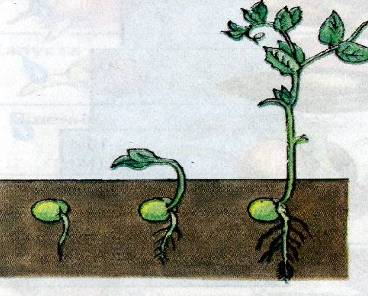         Семена могут долго лежать в бумажных пакетах, в мешочках из ткани, в зернохранилищах, находясь в состоянии покоя и не прорастая. Какие же условия необходимы, чтобы зародыш стал развиваться?        Для прорастания семян различных видов растений требуются разные условия. Но три условия необходимы для прорастания всех без исключения семян – это вода, воздух и тепло.        Зародыш может потреблять питательные вещества только в виде раствора. Для прорастания семян разных растений требуется различное количество воды. Например, горошины поглощают воды в полтора раза больше своей массы.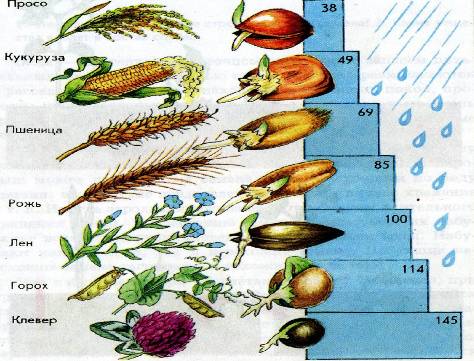         Зародыш, находящийся в семени, энергично дышит, а поэтому требует постоянного притока кислорода.        Тепло прорастающим семенам необходимо так же, как вода и воздух. Если им достаточно воды и воздуха, но не хватает тепла, они не прорастут и в конце концов погибнут.        Попробуем проверить написанное выше на примере семян гороха и определить наиболее благоприятные условия для прорастания семян.ВЫЯВЛЕНИЕ УСЛОВИЙ, НАИБОЛЕЕ БЛАГОПРИЯТНЫХ ДЛЯ ПРОРАСТАНИЯ СЕМЯН.1 декабря.       Сначала проверили качество семян. В стакан насыпали семена гороха, помешали ложечкой, оставили на две минуты. Плохие (пустые) семена всплыли, а хорошие опустились на дно.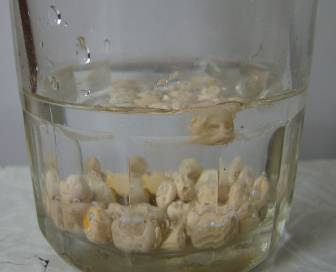 Затем избавили семена от микробов, поместив их в светло-розовый раствор марганцовки на 10-15 минут.        Часть семян гороха положили в три блюдечка на влажную ткань, затем таким же образом накрыли их сверху и поместили следующим образом:1 блюдечко в теплое место (22 – 25оС);2 блюдечко в более прохладное место (15 – 18оС);3 блюдечко в прохладное место (5 -8оС).        Другую часть семян гороха посадили сразу в землю в две плошки. Полив стали производить:в 1 плошке по мере высыхания почвы;во 2 плошке редко.2 декабря.1 блюдечко: семена набухли.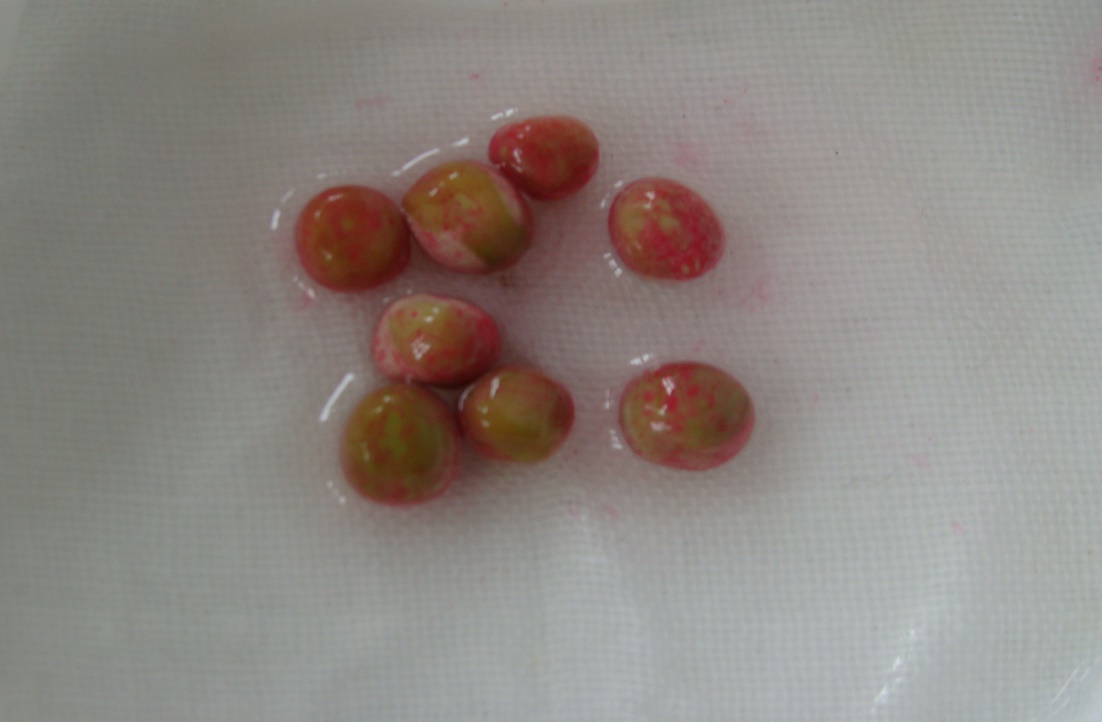 2 блюдечко: без изменений.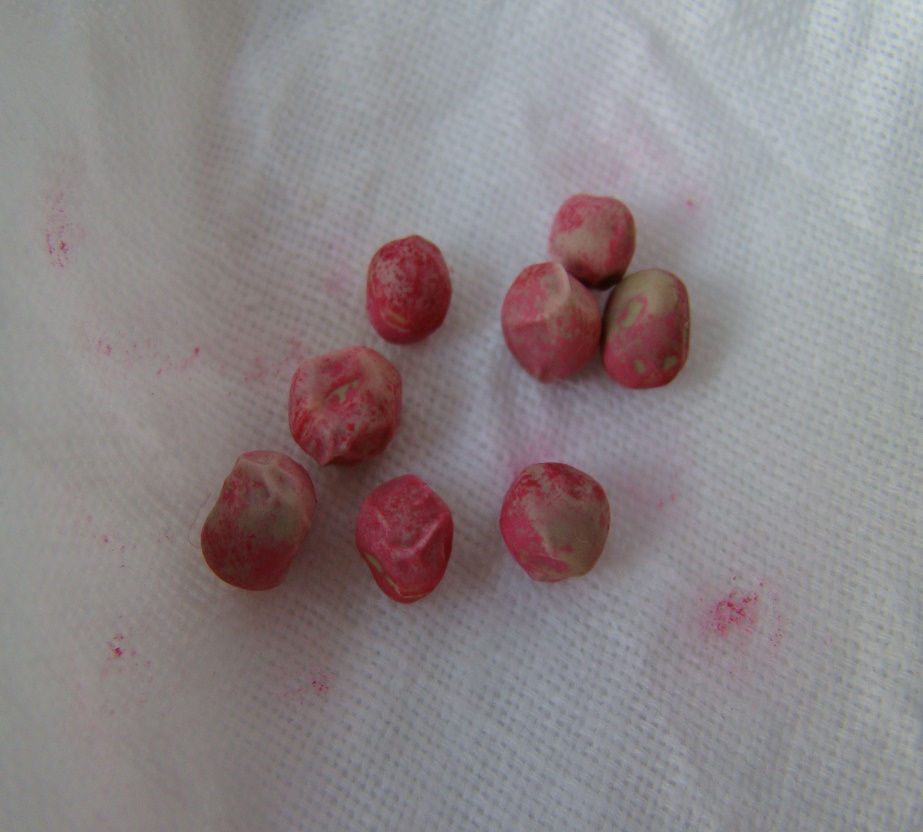 3 блюдечко: без изменений.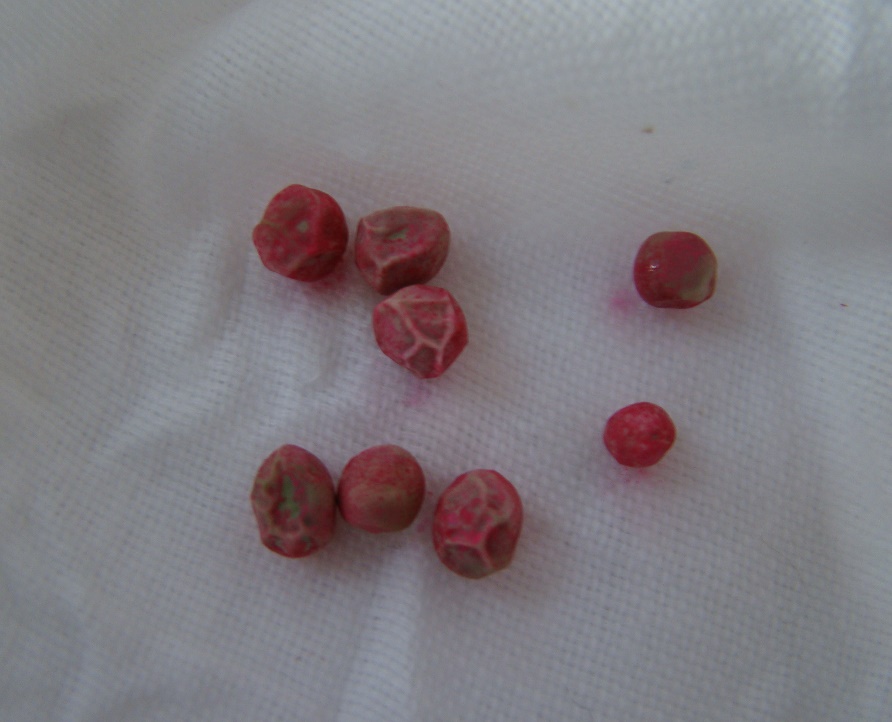 3 декабря.1 блюдечко: корешок разорвал  кожуру   и вышел наружу.2 блюдечко: семена набухли, у некоторых       показался корешок.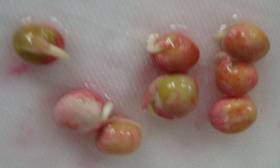 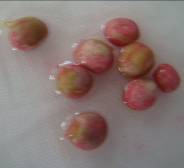 3 блюдечко: без изменений.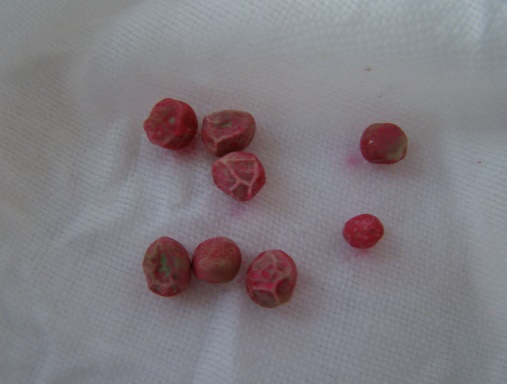 4 декабря.1 блюдечко: корешок увеличился до 1см,  показался стебелек.2 блюдечко: у всех семян показался                   небольшой корешок.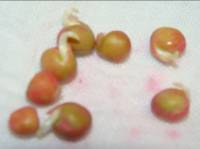 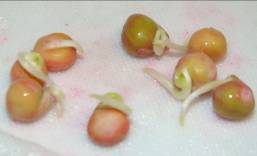 3 блюдечко: без изменений.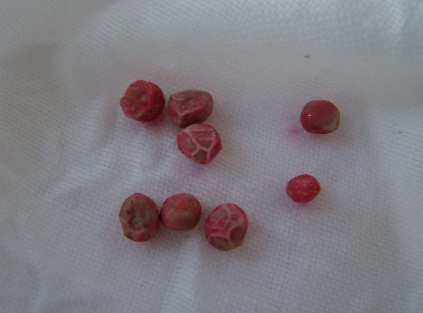 5 декабря.1 блюдечко: корешок до 2см длиной, изогнутый стебелек до 1см.2 блюдечко: корешок увеличился до 1см.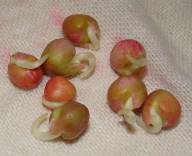 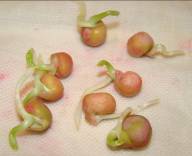 3 блюдечко: изменений не видно.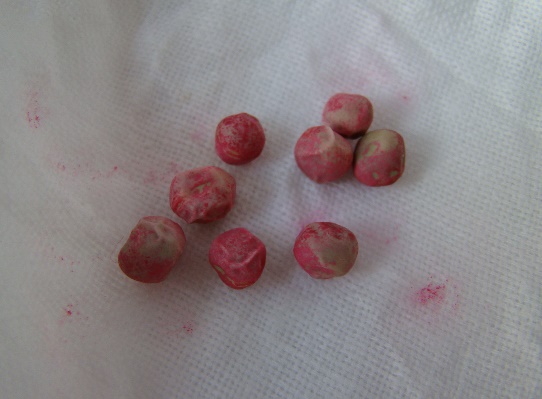 1 плошка: над поверхностью почвы показалось три побега из пяти.2 плошка: только один побег.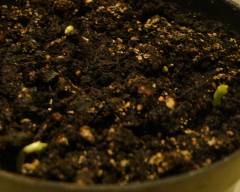 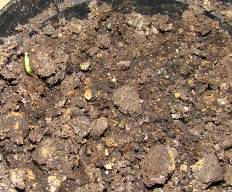 6 декабря.1 блюдечко: побег увеличился до 2,5см, стали раскрываться первые листочки.2 блюдечко: из-под кожицы показался побег.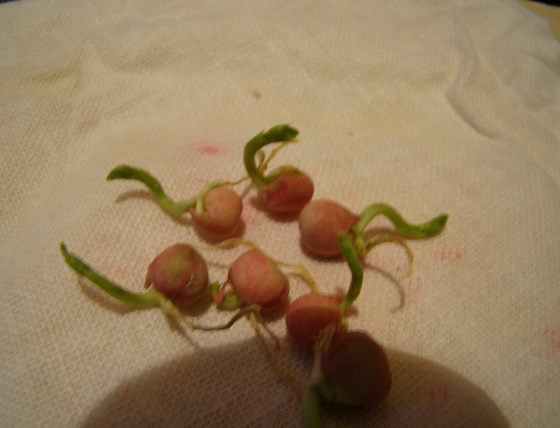 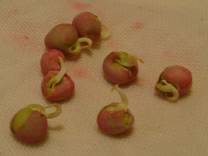 3 блюдечко: семена немного набухли.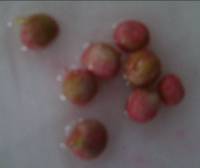 1 плошка: все семена проросли, побеги высотой до 2см.2 плошка: проросло только три семени.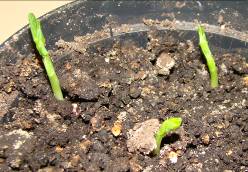 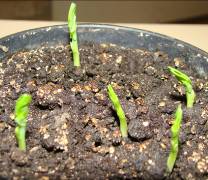 10 декабря.1 плошка: стебель удлинился до 7см, число листьев увеличилось до 8.  2 плошка: стебель длиной до 5см, листьев 6, проросло еще одно семя.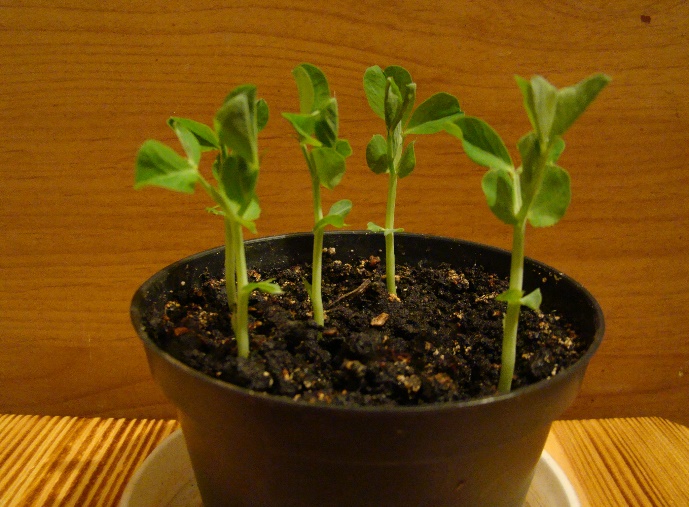 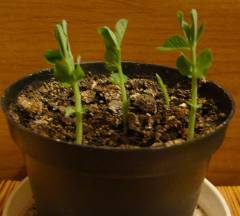 18 декабря.1 плошка: растения выросли дл 12см, появились цепляющиеся усики.2 плошка: растения ниже, не такие густые, последнее растение развивается очень медленно, одно семя так и не проросло.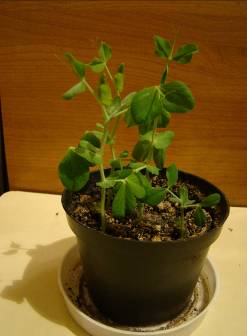 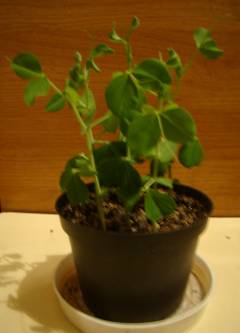 ЗАКЛЮЧЕНИЕ.        В результате проведенной работы можно дать следующие рекомендации:проверить качество семян на всхожесть;избавить семена от микробов;обеспечить правильный полив;не допускать резких перепадов температур в помещении.        Выводы:Прорасти могут только качественные семена и избавленные от микробов.Семена прорастут только в том случае, если у них будут вода, тепло и воздух.        Если проросшие семена гороха, пшеницы, ржи, подсолнечника, редиса очистить от кожуры, их можно употреблять в пищу. Они очень полезные. А можно добавить к очищенным семенам воды, соли или сахара, прокипятить их и съесть эту «кашку».         Мы продолжили выращивать горох. Вот, что получилось:                                                                                                                                                                 	 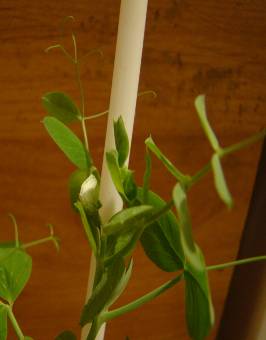 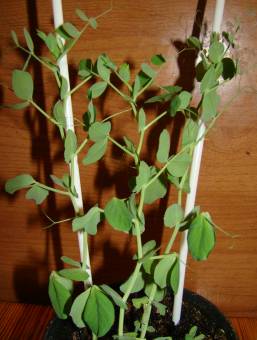 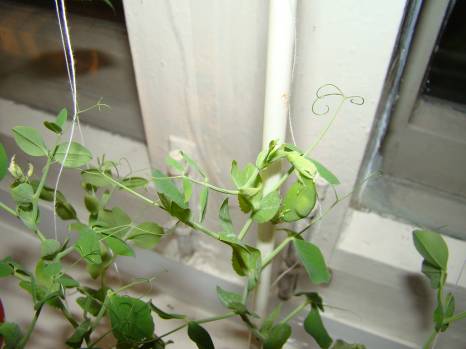 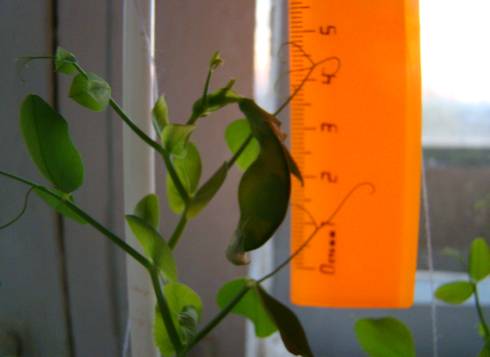 СПИСОК ЛИТЕРАТУРЫ:Алексейчик М. Путешествие в мир растений. – Минск: Изд-во Народная асвета, 1968.Белик В.Ф. Малая энциклопедия: наш огород. – Москва: Научное изд-во «Большая Российская энциклопедия», 1995.Держаков Н.В. Сад и огород любителя. – Донецк: МТПП «Литера», 1991.Штейнберг П.Н. Обиходная рецептура садовода. – С.-Петербург: Издательско-производственный центр МПИ, 1992.